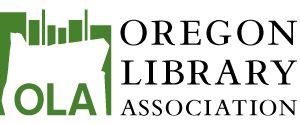 OLA Executive Board Meeting Agenda Oregon State University Library Valley Library, Corvallis December 4, 10:00 amUpcoming meetings 
Feb 5 – Virtual meeting via Go2Meeting
April 20 (Wednesday) – OLA Conference, Bend, OR
June 3 – Hood River County Library
OLA Board Retreat – Silver Falls State Park, July 25-26 (Mon-Tues)Aug 26 – TBD “Elsa’s Choice”TimeAgenda ItemLeaderBefore the meetingExpected Actions 10:00Welcome housekeepingCorry10:03Changes to the agendaCorry10:05IntroductionsEveryone10:15Approval of October minutes McGeeRead minutesVote10:20Treasurers reportLind10:25Association ReportRobertsListen10:40Special Committee on Strategic PlanningCorry/ LoftisRead ReportUpdate, vote10:55Ola conference 2016SjoblomListen, vote11:10Responding to issues in a timely manner.Webster/WilkerRead the Legislative agendaRevise? 11:25State Librarian ReportDahlgreenListen 11:45REFORMA (round table application)FernandezVote11:50Scholarship fund: How to investWatkinsAdvise, decide12:00LunchEat, fraternize, enjoy1:00 Open forumCorry1:05Email discussion: Get Google?CorryDocument Review from October MeetingVote1:10Scholarship committeeCorryDiscuss, strategize1:30OSL board positionDahlgreenDiscuss1:40 OASL/OLA Integration Task ForceRempel and ThomasDecide2:00Time CapsuleBurkeRead the report Answer questions2:10Passport ProgramHunterBe sure you are familiar with it.Vote2:20Unit reports DiscussionAllRead the reportsDiscuss2:40Meeting evaluationEverybodySpeak up2:45AdjournRelief